                                                                                                                                                                    УТВЕРЖДАЮ»:       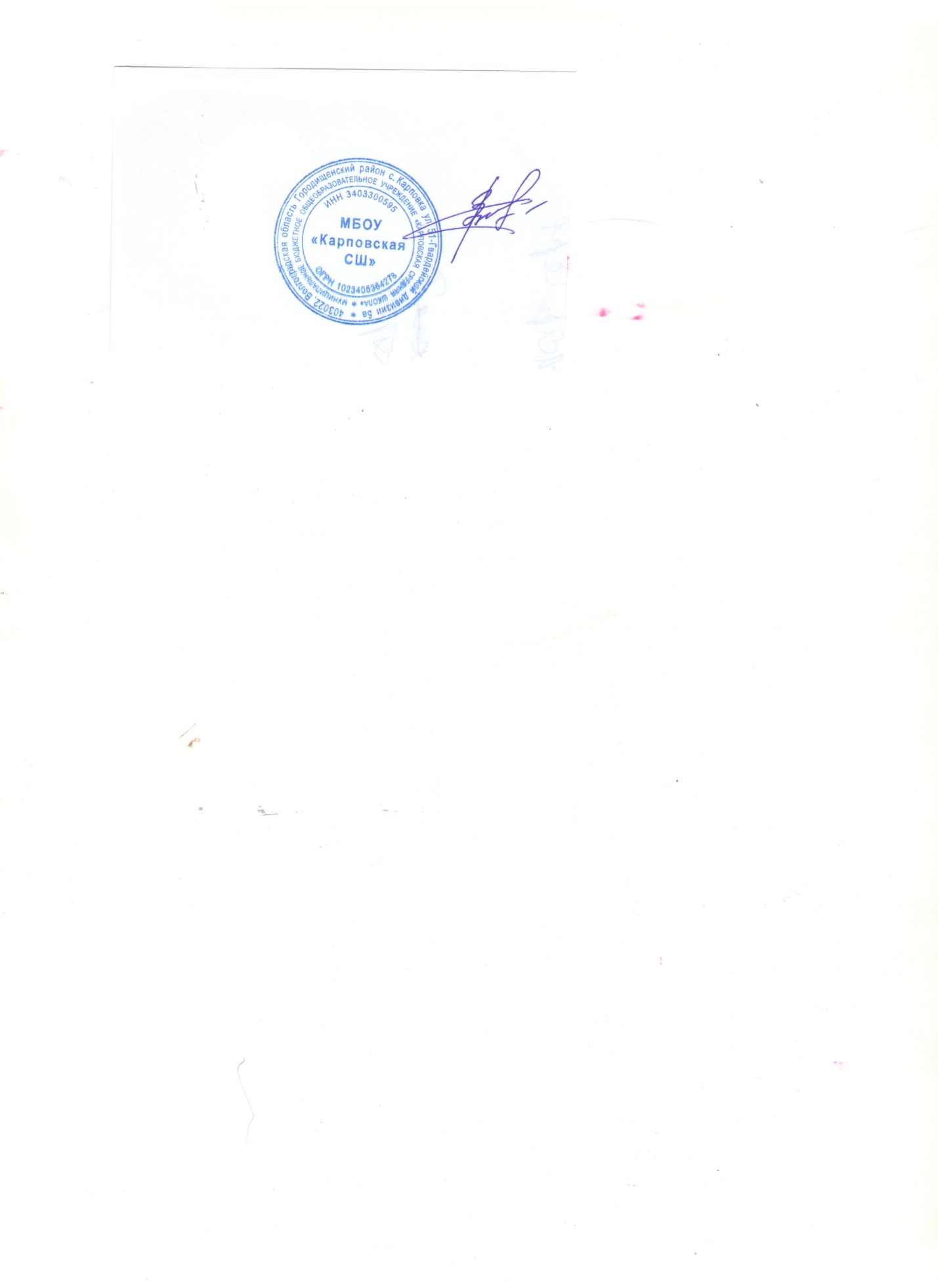                                                                                                                                      Директор МБОУ «Карповская СШ»                                                                                                       ______________ Страхова С.В.            Протокол педсовета № 1от 30 августа 2022 г. ПЛАН ВНЕУРОЧНОЙ ДЕЯТЕЛЬНОСТИ5 классИзвлечение из основной образовательной программы основного общего образования (ФГОС ООО)Муниципального бюджетного общеобразовательного учреждения «Карповская средняя школа» Городищенского района Волгоградской области на 2022/2023 учебный годКарповка2022 г.п.3.1.2. План внеурочной деятельности основного общего образованияПод внеурочной деятельностью следует понимать образовательную деятельность, направленную на достижение планируемых результатов освоения основной образовательной программы (личностных, метапредметных и предметных), осуществляемую в формах, отличных от урочной.Внеурочная деятельность является неотъемлемой и обязательной частью основной общеобразовательной программы.План внеурочной деятельности МБОУ «Карповская СШ» обеспечивает введение в действие и реализацию требований Федерального государственного образовательного стандарта основного общего образования. В рамках реализации ФГОС основного общего образования (ФГОС ООО) осуществляется внеурочная деятельность в формах, отличных от классно-урочной, и направленная на достижение планируемых результатов освоения основной образовательной программы. При реализации плана внеурочной деятельности предусмотрена вариативность содержания внеурочной деятельности с учетом образовательных потребностей и интересов обучающихся.В соответствии с решением педагогического коллектива, родительской общественности, интересов и запросов детей и родителей МБОУ «Карповская  СШ» внеурочная деятельность осуществляется через модель плана внеурочной деятельности с преобладанием учебно-познавательной деятельности, когда наибольшее внимание уделяется внеурочной деятельности по учебным предметам и организационному обеспечению учебной деятельности. Особое внимание уделяется финансовой и функциональной грамотности обучающихся, а также профориентации как важным элементом дальнейшего развития каждого школьника.При составлении плана внеурочной деятельности основного общего образования на 2022/2023 учебный год МБОУ «Карповская СШ» руководствовалась следующими нормативными документами:Закон Российской Федерации от 29.12.2012г. № 273-ФЗ «Об образовании в Российской Федерации». (с изменениями).Приказ Министерства просвещения РФ от 31 мая 2021 г. № 287 “Об утверждении федерального государственного образовательного стандарта основного общего образования”Приказом Министерства образования и науки РФ от 23.08.2017 № 816 «Об утверждении порядка применения организациями, осуществляющими образовательную деятельность, электронного обучения, дистанционных образовательных технологий при реализации образовательных программ». (до 2023 года)Письмо Министерства просвещения РФ от 19.03.2020 года №ГД-39/04 «О направлении методических рекомендаций».Письмо Департамента государственной политики в сфере воспитания детей и молодежи Министерства образования и науки РФ от 18.08.2017 г. № 09-1672 «О направлении методических рекомендаций».Письмо Министерства просвещения от 07.05.2020 № ВБ-976/04 «О реализации курсов внеурочной деятельности, программ воспитания и социализации, дополнительных общеразвивающих программ с использованием дистанционных образовательных технологий».Санитарных правил СП 2.4.3648-20 «Санитарно-эпидемиологические требования к организациям воспитания и обучения, отдыха и оздоровления детей и молодежи», утверждённых постановлением Главного государственного санитарного врача Российской Федерации от 28.09.2020 №28;Санитарных правил и норм СанПин 1.2.3685-21 «Гигиенические нормативы и требования к обеспечению безопасности и (или) безвредности для человекафакторов среды обитания», утверждённых постановлением Главного государственного санитарного врача Российской Федерации от 28.01.2021 №2;Письмо Минпросвещения России от 07 мая 2020 г. № ВБ 976/04 «О реализации курсов внеурочной деятельности, программ воспитания и социализации,дополнительных общеразвивающих программ с использованием дистанционных образовательных технологий»Инструктивно-методическое письмо Комитета образования, науки и молодёжной политики Волгоградской области от 06.07.2022 г. № И-10/6019 « Методические рекомендации по организации внеурочной деятельности в рамках реализации обновлённых федеральных государственных образовательных стандартов начального общего и основного общего образования, утверждённых приказами Минпросвещения России от 31 мая 2021 года № 286 и № 287.Внеурочная деятельность направлена на достижение планируемых результатов освоения программы основного общего образования с учетом выбора участниками образовательных отношений учебных курсов внеурочной деятельности из перечня, предлагаемого МБОУ «Карповская СШ» При реализации плана внеурочной деятельности предусмотрена вариативность содержания внеурочной деятельности с учетом образовательных потребностей и интересов обучающихся.Внеурочная деятельность – это образовательная деятельность, осуществляемая в формах, отличных от классно-урочной, и направленная на достижение школьниками личностных, метапредметных и предметных результатов.Внеурочная деятельность направлена на:создание условий для развития личности ребёнка, развитие его мотивации к познанию и творчеству;приобщение обучающихся к общечеловеческим и национальным ценностям и традициям (включая региональные социально-культурные особенности);профилактику асоциального поведения;создание условий для социального, культурного и профессионального самоопределения, творческой самореализации школьника, его интеграции в систему отечественной и мировой культуры;обеспечение целостности процесса психического и физического, умственного и духовного развития личности обучающегося;развитие взаимодействия педагогов с семьями обучающихся.Цель организации внеурочной деятельности – обеспечение достижения планируемых результатов Стандарта: создание условий для становления и развития личности обучающихся, формирования их общей культуры, духовно-нравственного, гражданского, социального, интеллектуального развития, самосовершенствования, обеспечивающего их социальную успешность, развития творческих способностей, сохранения и укрепления здоровья. Таким образом, основной целью организации внеурочной деятельности школы является формирование ключевых компетенций учащихся: информационной, коммуникативной, проблемной, кооперативной или компетенции по работе в сотрудничестве.Результат внеурочной деятельности - развитие на основе освоения универсальных учебных действий, познания и освоения мира – личности обучающегося, его активной учебно-познавательной деятельности, формирование его готовности к саморазвитию и непрерывному образованию.Объем внеурочной деятельности:Количество часов, выделяемых на внеурочную деятельность, составляет за 5 лет обучения на этапе основной школы не более 1750 часов, в год — не более 350 часов.Направления и формы организации внеурочной деятельностиВнеурочная деятельность организуется по направлениям развития личности:духовно- нравственное;общеинтеллектуальное;общекультурное;социальное;спортивно-оздоровительное.Духовно-нравственное направление реализуется в соответствии с программой духовно-нравственного воспитания учащихся. Направлено на духовно-нравственное развитие и воспитание в каждом ученике гражданина и патриота, предусматривающее принятие ими моральных норм, нравственных установок и национальных ценностей; на раскрытие способностей и талантов учащихся, подготовку их к жизни в высокотехнологичном конкурентном мире.Общеинтеллектуальное направление предполагает организацию познавательной деятельности, направленной на самостоятельное приобретение обучающимися нового знания или нового алгоритма приобретения знаний, творческих подходов к организации познавательной деятельности. Цель работы в этом направлении. - формирование целостного, осознанного отношения к знаниям, к самому процессу познания.Общекультурное направление предполагает развитие эмоционально-образного и художественно-творческого мышления во внеурочной деятельности, что позволяет обучающимся ощущать свою принадлежность к национальной культуре, повышает чувство личной самодостаточности. Цель - формирование ценностного отношения к прекрасному, представлений об эстетических идеалах и ценностях.Социальное направление (социально- преобразующее творчество) - создание условий для перевода обучающегося в позицию активного члена гражданского общества, способного самоопределяться на основе общепринятых ценностей, а также вырабатывать собственное понимание заданных извне целей, разрабатывать проекты преобразования общества, реализовывать данные проекты.Спортивно-оздоровительное направление строится с опорой на Программу формирования культуры здорового и безопасного образа жизни обучающихся.В связи с выбранной моделью построения плана внеурочной деятельности внимание уделяется следующим:внеурочную деятельность по учебным предметам образовательной программы (учебные курсы, учебные модули по выбору обучающихся, родителей (законных представителей) несовершеннолетних обучающихся, в том числе предусматривающие углубленное изучение учебных предметов, с целью удовлетворения различных интересов обучающихся, потребностей в физическом развитии и совершенствовании, а также учитывающие этнокультурные интересы;внеурочную деятельность по формированию функциональной грамотности (читательской, математической, естественно-научной, финансовой) обучающихся (интегрированные курсы, метапредметные кружки, факультативы, научные сообщества, в том числе направленные на реализацию проектной и исследовательской деятельности);внеурочную деятельность, направленную на реализацию комплекса воспитательных мероприятий на уровне образовательной организации, класса, занятия, в том числе в творческих объединениях по интересам, культурные и социальные практики с учетом историко-культурной и этнической специфики региона, потребностей обучающихся, родителей (законных представителей) несовершеннолетних обучающихся;внеурочную деятельность по развитию личности, ее способностей, удовлетворения образовательных потребностей и интересов, самореализации обучающихся, в том числе одаренных, через организацию социальных практик (в том числе волонтёрство), включая общественно полезную деятельность, профессиональные пробы, развитие глобальных компетенций, формирование предпринимательских навыков, практическую подготовку, использование возможностей организаций дополнительного образования, профессиональных образовательных организаций и социальных партнеров в профессионально- производственном окружении;внеурочную деятельность, направленную на организацию педагогической поддержки обучающихся (проектирование индивидуальных образовательных маршрутов, работа учителей-предметников, педагогов-психологов);внеурочную деятельность, направленную на обеспечение благополучия обучающихся в пространстве общеобразовательной школы (безопасности жизни и здоровья школьников, безопасных межличностных отношений в учебных группах, профилактики неуспеваемости, профилактики различных рисков, возникающих в процессе взаимодействия школьника с окружающей средой, социальной защиты учащихся).Необходимо отметить, что в рамках перехода к ФГОС 3 поколения план внеурочной деятельности строится на 5 направлениях, но учитываются в каждом направлении виды деятельности, перечисленные выше.Формы организации образовательной деятельности, чередование учебной и внеурочной деятельности в рамках реализации основных образовательных программ начального общего и основного общего образования определяет образовательная организация.Чередование учебной и внеурочной деятельности устанавливается календарным учебным графиком образовательной организации. Время, отведённое на внеурочную деятельность, не учитывается при определении максимально допустимой недельной нагрузки обучающихся.Внеурочная деятельность организуется в таких формах как художественные, культурологические, филологические, хоровые студии, сетевые сообщества, школьные спортивные клубы и секции, конференции, олимпиады, военно-патриотические объединения, экскурсии, соревнования, поисковые и научные исследования, общественно полезные практики и другие формы на добровольной основе в соответствии с выбором участников образовательных отношений.Традиционные формы организации деятельности: кружки, факультативы, научные общества учащихся, а также экскурсии, походы, познавательные игры и беседы, разнообразные учебные и учебно-исследовательские проекты; разнообразные конкурсы рисунков, рассказов, сочинений. К формам внеурочной деятельности относят олимпиады, конференции, интеллектуальные марафоны. Возможны дополнительные образовательные модули, спецкурсы, школьные научные общества, учебные научные исследования, практикумы и т. д., проводимые в формах, отличных от урочной (классно-урочной).Программы курсов внеурочной деятельности (ФГОС ООО), используемые в школе,  разработаны ФГАУ ДПО «Академия Минпросвещения России» и ФГБНУ «Институт стратегии развития образования Российской академии образования». Программы, направленные на формирование ценности здоровья и здорового образа жизни, предусматривают разные формы организации занятий: секции, конкурсы, спортивные праздники, викторины, экскурсии, Дни здоровья. Количество занятий внеурочной деятельности для каждого обучающегося определяется его родителями (законными представителями) с учетом занятости обучающегося во второй половине дня.Распределение часов плана внеурочной деятельности основного общего образования1. Духовно-нравственное направление (воспитательные мероприятия, педагогическая поддержка обучающихся)2.Общекультурное направление (воспитательные мероприятия)3. Общеинтеллектуальное направление4. Социальное (личностное развитие, организация ученических сообществ, профилактика негативных явлений среди несовершеннолетних)Спортивно-оздоровительное направление (личностное развитие)Классы5Количество часов в год306Количество часов в неделю9Направление/ Класс5Духовно-нравственное1,5Общекультурное2,5Общеинтеллектуальное1,5Социальное1,5Спортивно-оздоровительное2ИТОГО9№Название программыКлассОбъемОбъемОсобенности программы№Название программыКлассв годв неделюОсобенности программы1.Классные часы5341Программа предполагает знакомство учеников с общественно-«Разговор ополитической жизнью страны, событиями их региона. Программаважном»разработана на курс с 1 по 11 класс. Является важным элементом(воспитательныедуховно-нравственного	развития	обучающихся	в	рамкахмероприятия)воспитательных мероприятий школы.2.Воспитательные мероприятия по графику воспитательной программы5170,5Тематические кл. часы и мероприятия направлены на развитие и воспитание нравственных установок и национальных ценностей.№Название программы, направлениеКлассОбъемОбъемОсобенности программы№Название программы, направлениеКлассв годв неделюОсобенности программы1.Воспитательные мероприятия по графику воспитательной программы5170,5Кружки (вязание, вокальный)5682Данные занятия способствуют развитию интереса ребёнка к познанию собственных возможностей, развивают творческие способности и помогают познавать элементы ремесла.№Название программы, направлениеКлассОбъемОбъемОсобенности программы№Название программы, направлениеКлассв годв неделюОсобенности программы1.Функциональная грамотность5170,5Программа разработана для изучения функциональной грамотности, как совокупности знаний и умений, обеспечивающих полноценное функционирование человека в современном обществе, ее развитие у школьников необходимо не только для повышения результатов мониторинга PISA, как факта доказательства выполнения Правительством РФ поставленных перед ним Президентом задач, но и для развития российскогообщества в целом.2«Занимательная биология» (предметнаядеятельность  - «Точка роста»)5341Программа направлена на пробуждение у обучающихся интереса к биологической науке, стимулирование дальнейшего изучения биологии, обеспечение развития естественно-научной грамотности учащихся.№Название программы, направлениеКлассОбъемОбъемОсобенности программы№Название программы, направлениеКлассв годвнеделюОсобенности программы1«Финансовая5170,5грамотность» (личностное развитие)Программа направлена на удовлетворение познавательных потребностей обучающихся в области финансов, приобретение опыта в сфере финансовых отношений в семье; применение полученных знаний и умений для решения элементарных вопросов в области экономики семьи; развитие собственной финансовой грамотности и выработка экономически грамотного поведения.2«Ранняя профориентация» (личностное развитие) в рамках программы «Проектория»5170,5Профессиональная ориентация в школе призвана решать задачу формирования личности работника нового типа, способного выбирать сферу профессиональной деятельности, оптимально соответствующую личностным особенностям и запросам рынка труда, что обеспечит более эффективное использование кадрового потенциала страны и рациональное регулирование рынка труда. Программа профессиональной ориентации обучающихся на ступени основного общего образования должна помочь формированию у обучающихсяготовности к выбору направления профильного образования и способности ориентироваться в сложном мире труда.3Мероприятия в рамках шк. Программы воспитания (волонтёрство, трудовые практики)5170,5Мероприятия в рамках шк. Программы воспитания (волонтёрство, трудовые практики)№Название программы, направлениеКлассОбъемОбъемОсобенности программы№Название программы, направлениеКлассв годв неделюОсобенности программы1Спортивные секции; Дни здоровья5341Программа внеурочной деятельности направлена на оздоровительную работу с обучающимися, проявляющими интерес к физической культуре и спорту, на укрепление здоровья, на повышение физической подготовки и снятие психологического напряжения после умственной работы на уроках.2  Хореография                  5      34          1Развитие гибкости, ловкости, выносливости, умения ориентироваться в пространстве, чувства ритма; формирование правильной и красивой осанки, походки; знакомство с искусством танца.